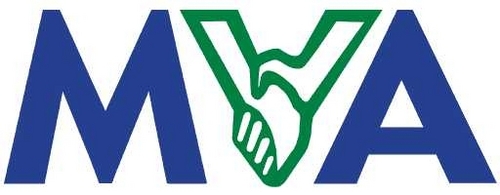 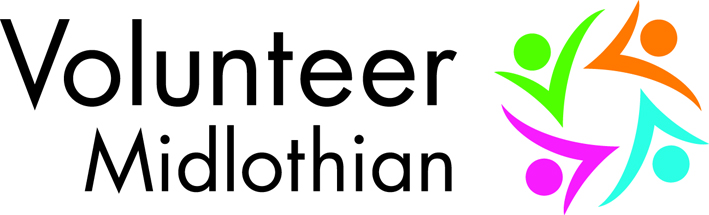 Minutes AGM MeetingTime: 19th February 2020 –  7.00pmVenue: The Beacon, Hunterfield Road, GorebridgePRESENTVivian Wallace, Eileen Buchan (Midlothian Council – Aging Well),Margot Russell, (Bill Russell Youth Group), Rebecca Fynan, Anne Taylor (Dalkeith Crafters), Janette Hope (Grassy Riggs), Anne Dunlop, (Individual), Eric Johnstone, (MCCF), Nadia Aslam (Midlothian Sure Start), Richard Fairbairn, George Wilson, Jean Waddell, Margaret Mackay (MVA)  Sue Peart, Penicuik CAB; Caroline Rodger, David Ledner (People First), Rebecca McKinney (SEAM), Tim Humphreys (VOCAL Carers), Lesley Kelly (MVA/VM), Dana Jupp, Naomi Knights, Stephen Somerfield, Calvin Douglas, Joy Godfrey, Karen Downie, Lisa Henderson  (Volunteer Midlothian),APOLOGIESAndrew Tweedie (Carers of East Lothian), A. Woods (Edinburgh MG Club), Florence Garbadien (LCIL), Margaret Anderson (Loanhead Lunch Club) John Moore (Lothian Community Transport Services), David Maxwell (McSence), David Clement (Nordoff Robbins Music Therapy), Chris Townsend (Redwoods Foundation), Elaine McNeill (St John’s & Kings Park Church), Nancy Ross (Women’s Aid)Agenda RefDiscussion / Decision1.Chairs’ Opening RemarksRichard Fairbairn, Chair of Midlothian Voluntary Action opened the meeting and welcomed everyone to this joint Annual General Meeting of Midlothian Voluntary Action (MVA) and Volunteer Midlothian (VM). Richard introduced Lesley Kelly (Co-manager of MVS and Interim Chief Officer of VM) and George Wilson (Co-manager of MVA), and explained that there would be two separate business sessions at the meeting. Richard also paid tribute to the contribution of two former board member who sadly died this year – David Smith and Bill Prentice.  Their commitment to the social issues around the work of MVA was acknowledged.  They will be sadly missed.2.Minutes of Previous MVA AGM 18th February 2019 The minutes were accepted as a true record and there were no matters arising.Proposed by Vivian WallaceSeconded by ?5.MVA Treasurer’s ReportMVA’s Annual Accounts for the financial year 01/04/2018 – 31/03/2019 were presented. These were previously approved by the MVA Board at the meeting in November?, and were presented at the AGM for inspection. Highlighted parts included:Unrestricted reserves stand at £198k, which would provide 6 months of salary costs plus 5 months running costs. This would provide some continuity in the event of funding being cut and within current constraints this is an achievement.The majority of funding is spent on staff costs, and it was noted that we no longer have any full time staff members, and as a result of reduced funding we have also closed the office on a Friday.  4 years ago we had £55k funding reduced to £35k and for 2019/20 it is £20k.  While this reduction is not unique to the voluntary sector it does reflect how severe the situation is.The proposed Brexit visa changes was touched on as a concern for the voluntary sectors future, as well as potential increase in cost of living.Despite these challenges, the year saw a number of positive outcomes, and George Wilson thanked all volunteers, staff and Board for all of their hard work and efforts in making this possible.6.Election of Board MembersThe MVA constitution states that Board Members serve a three-year term, after which time they are eligible for re-election. The following Board members were re-elected by those present:Mary WebbDavid NobleProposed by Richard FairbairnSeconded by Rebecca FynanThere was no correspondence noted.7.Proposal to use J Anderson Auditors for 2019/20It was noted that the auditors do a first class job of auditing the annual accounts, and this year they identified an amount of money that MVA were due back which was larger than their auditing fee. This proposal was approved:Proposed by Richard Fairbairn, seconded by Rebecca Fynan.Close of MVA BusinessLesley Kelly introduced the Midlothian TSI starting with Volunteer Midlothian business section of the AGM. There was no AGM last year, and as such there were no minutes to approve.Close of MVA BusinessLesley Kelly introduced the Midlothian TSI starting with Volunteer Midlothian business section of the AGM. There was no AGM last year, and as such there were no minutes to approve.8.Lesley highlighted the close working relationship within the TSI with joint activities being undertaken.  MVA has taken on an intern who will work with communications and branding for the TSI.  She has already had a look at what is on offer and while Volunteer Midlothian and SEAM have a media presence MVA is lacking in this area.  This is something that will be looked at. Lesley also had a media discussion as to the various work that had been done during the year by MCCF, Grassy Riggs, SEAM, Volunteer Midlothian and MVA.  It was a very informative slide show with some pictures to highlight some of the work undertaken.11.Close of MeetingRichard again thanked everyone for attending and invited them to enjoy some informal networking along with the buffet provided.